UNIVERSIDAD AUTÓNOMA AGRARIAANTONIO NARRO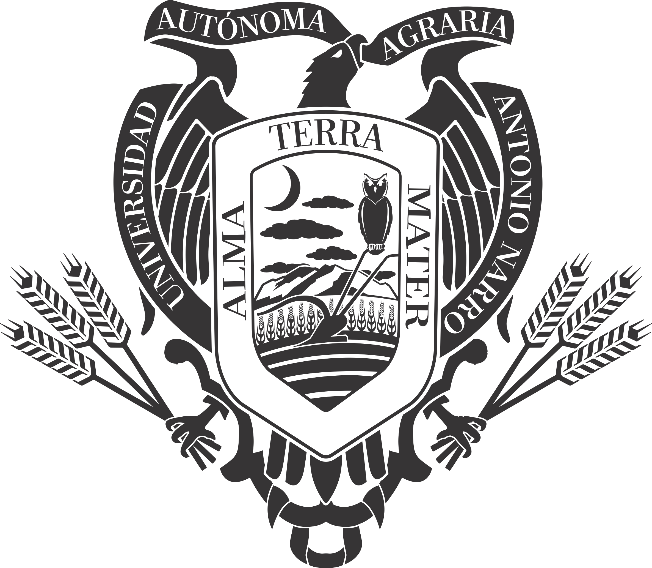 Plan de Trabajo de la Direcciónde ComunicaciónEnero – Diciembre 2021Plan de trabajo de la Dirección de ComunicaciónEnero – Diciembre 2021Misión:Asumir la responsabilidad directa de coordinar, planear, ejecutar y evaluar las actividades de comunicación, culturales, de difusión y de proyección social de la universidad, así como las de extensión y desarrollo.Visión:Para el 2024 la Dirección de Comunicación será referente nacional en cuanto a sus proyectos de desarrollo regional, su acervo cultural en el CID y por la participación en grupos culturales en el norte del país.Plan anual para vincular la Universidad al interior y exterior, se tienen considerados los siguientes eventos a realizarse durante el 2021.Planificación y coordinación de actividades de trabajos de diseño, impresión y difusión en campañas de:Cuidado del medio ambiente.Cuidado y limpieza de las instalaciones de la universidad.Presentación de nuevas propuestas para el Logo del 98 Aniversario de la Institución.Participar con publicaciones en la Red de Gacetas Universitarias.Publicar en la página oficial de la Universidad y redes sociales las actividades con enfoque institucional.Participación en Programa de Actividades para conmemorar el 98 Aniversario de la UAAAN.Coordinar las actividades programadas en la UAAAN con la agenda de eventos de la Dirección General de Culturas.Apoyar las actividades institucionales que requieran en diseño, impresión, fotografía, video y notas para las actividades propias de Rectoría, Secretaría General, Direcciones, Coordinaciones, Departamentos y Áreas de Trabajo.Si las condiciones epidemiológicas lo permiten, se apoyará a grupos de artesanos regionales, nacionales y extranjeros que cada año solicitan instalarse en el hall de Biblioteca para venta de productos típicos de su región.Presentación de programa para celebrar el Día del Buitre (día del estudiante).La Dirección de Comunicación se apoya en Radio Universidad Agraria a fin de dar a conocer a la comunidad en general los eventos a realizarse tales como Foros Científicos, Conferencias, informes y eventos culturales organizados por Rectoría, Secretaría General, Coordinaciones de División y Departamentos de la Universidad en la cual participan tanto alumnos como profesores de nuestra institución.